OZNÁMENIE O VYHLÁSENÍ VÝBEROVÉHO KONANIA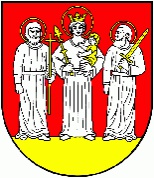 Obec Matiašovce na základe ustanovenia § 4 zákona č. 596/2003 Z. z. o štátnej správe v školstve a školskej samospráve a o zmene a doplnení niektorých zákonov v znení neskorších predpisov a ustanovenia § 5 zákona č. 552/2003 Z. z. o výkone práce vo verejnom záujme v znení neskorších predpisovvyhlasujevýberové konanie na obsadenie funkcie riaditeľa/kyZákladnej školy, Mlynská 156/1, 059 04 Matiašovces predpokladaným nástupom od 1. augusta 2022.Kvalifikačné predpoklady a osobitné kvalifikačné predpoklady na vykonávanie funkcie riaditeľa/ky školy: Odborná a pedagogická spôsobilosť pre daný druh a typ školy alebo školského zariadenia v zmysle zákona č. 138/2019 Z. z. o pedagogických zamestnancoch a odborných zamestnancoch a o zmene a doplnení niektorých zákonov v znení neskorších predpisov a vyhlášky Ministerstva školstva, vedy, výskumu a športu Slovenskej republiky č. 1/2020 o kvalifikačných predpokladoch pedagogických zamestnancov a odborných zamestnancov v znení neskorších predpisov.Zaradenie do kariérového stupňa minimálne samostatný pedagogický zamestnanec alebo samostatný odborný zamestnanec podľa § 32 zákona č. 138/2019 Z. z. o pedagogických zamestnancoch a odborných zamestnancoch a o zmene a doplnení niektorých zákonov v znení neskorších predpisov. Najmenej 5 rokov pedagogickej činnosti podľa § 3 ods. 5 zákona č. 596/2003 Z. z. o štátnej správe v školstve a školskej samospráve a o zmene a doplnení niektorých zákonov v znení neskorších predpisov ku dňu uskutočnenia výberového konania.Ďalšie kritériá a požiadavky:Organizačné a riadiace schopnosti.Bezúhonnosť podľa § 15 zákona č. 138/2019 Z. z. o pedagogických zamestnancoch a odborných zamestnancoch a o zmene a doplnení niektorých zákonov v znení neskorších predpisov.Zdravotná spôsobilosť podľa § 16 zákona č. 138/2019 Z. z. o pedagogických zamestnancoch a odborných zamestnancoch a o zmene a doplnení niektorých zákonov v znení neskorších predpisov.Ovládanie štátneho jazyka podľa § 17 zákona č. 138/2019 Z. z. o pedagogických zamestnancoch a odborných zamestnancoch a o zmene a doplnení niektorých zákonov v znení neskorších predpisov.Spôsobilosť na právne úkony v plnom rozsahu.Aktívna znalosť práce s počítačom (Word, Excel, Internet).Znalosť príslušnej legislatívy.Komunikačné zručnosti na úrovni vedúceho pedagogického zamestnanca, flexibilita, zodpovednosť, a spoľahlivosť, vyrovnaný postoj k pracovnému zaťaženiu.Vítaná je skúsenosť s prípravou projektov a získavaním zdrojov z fondov EÚ, nadácií, grantových programov a pod. Zoznam požadovaných dokladov, ktoré musí uchádzač predložiť:Písomná žiadosť o zaradenie do výberového konania.Profesijný štruktúrovaný životopis.Overené kópie dokladov o najvyššom dosiahnutom vzdelaní (vrátane vysvedčenia o štátnych skúškach).Doklad o dĺžke výkonu pedagogickej činnosti.Fotokópie ďalších dokladov preukazujúcich špeciálne znalosti alebo osobnostné predpoklady.Lekárske potvrdenie o zdravotnej spôsobilosti vo vzťahu k výkonu činnosti podľa § 16 ods. 2 zákona č. 138/2019 Z. z. o pedagogických zamestnancoch a odborných zamestnancoch a o zmene a doplnení niektorých zákonov v znení neskorších predpisov.Písomný návrh koncepcie rozvoja základnej školy na päťročné funkčné obdobie (cca 10 strán).Písomný súhlas so spracovaním osobných údajov na účely výberového konania v zmysle zákona č. 18/2018 Z. z. o ochrane osobných údajov a o zmene a doplnení niektorých zákonov v znení neskorších predpisov.Čestné vyhlásenie o spôsobilosti na právne úkony v plnom rozsahu.Čestné vyhlásenie o bezúhonnosti.Čestné vyhlásenie o pravdivosti všetkých údajov uvádzaných v prílohách žiadosti.Zoznam dokladov, ktoré môže uchádzač predložiť:Overený doklad o absolvovaní 1. atestácie (1. kvalifikačnej skúšky alebo jej náhrady). Overený doklad o absolvovaní funkčného vzdelávania podľa § 47 zákona č. 138/2019 Z. z. o pedagogických zamestnancoch a odborných zamestnancoch a o zmene a doplnení niektorých zákonov v znení neskorších predpisov.Druh pracovného pomeru: hlavný pracovný pomerMzdové ohodnotenie: v zmysle zákona č. 553/2003 Z. z. o odmeňovaní niektorých zamestnancov pri výkone práce vo verejnom záujme v znení neskorších predpisov.Písomnú žiadosť o zaradenie do výberového konania s požadovanými dokladmi v zalepenej obálke je potrebné zaslať alebo osobne doručiť najneskôr do 06. júna 2022 do 15:00 hod. na adresu: Obec Matiašovce, Hlavná 74/43, 059 04 Matiašovce s označením: „Výberové konanie  ZŠ – neotvárať!“ Prihlášky uchádzačov, doručené po stanovenom termíne, nebudú do výberového konania zaradené.Dátum a miesto uskutočnenia výberového konania bude uchádzačom, ktorí splnia podmienky, oznámené najmenej 7 dní pred jeho uskutočnením.V Matiašovciach, 13. mája 2022								Mgr. Marián Štefaňák, v.p.								starosta obce	